МИНИСТЕРСТВО СЕЛЬСКОГО ХОЗЯЙСТВА РОССИЙСКОЙ ФЕДЕРАЦИИФГБУ «Россельхозцентр»Филиал ФГБУ «Россельхозцентр» ПриморскийИНФОРМАЦИОННЫЙ ЛИСТОК № 4от 04 мая 2023 года  Адрес: 690039 г. Владивосток, ул. Русская, 17/1, тел.: (423) 232-12-33, e-mail: stazr@mail.ruОб обеспечении безопасности пасек при применении пестицидов     Отравление пчел наблюдается в весенне-летний период после обработки сельскохозяйственных посевов пестицидами. Это происходит по причине нарушения правил обработки, а также не своевременного информирования пчеловодов о предстоящих обработках.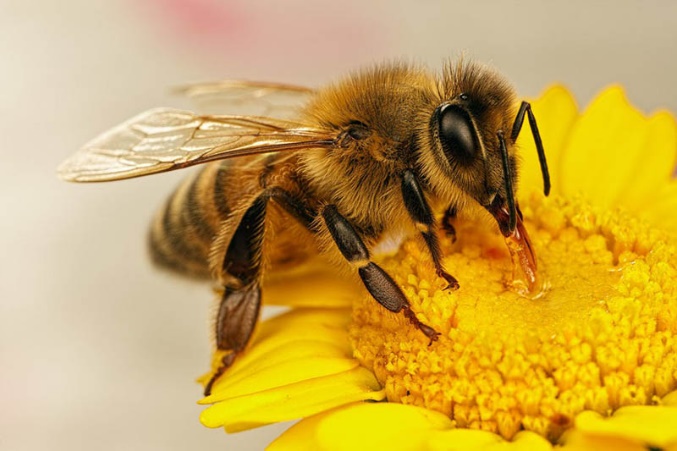      До проведения обработок пестицидами, не позднее, чем за 3 дня, ответственные за проведение работ должны обеспечить оповещение о запланированных работах населения близлежащих населенных пунктов, на границе с которыми размещаются подлежащие обработкам площади, через средства массовой информации (радио, печатные органы, электронные средства и другие способы доведения информации до населения).    На границах обрабатываемых пестицидами площадей (участков) выставляются щиты (единые знаки безопасности) с указанием «Обработано пестицидами», содержащие информацию о мерах предосторожности и возможных сроках выхода на указанные территории. Знаки безопасности должны устанавливаться в пределах видимости от одного знака до другого, контрастно выделяться на окружающем фоне и находиться в поле зрения людей, для которых они предназначены. Убирают их только после окончания установленных сроков выхода людей для проведения полевых работ, уборки урожая и других.     В целях обеспечения безопасности продукции пчеловодства и охраны пчел от воздействия пестицидов обработку участков следует проводить в поздние часы путем опрыскивания наземной аппаратурой с обязательным оповещением владельцев пасек о необходимости исключения вылета пчел ранее срока, указанного в Каталоге и рекомендациях по применению конкретных препаратов.    За выполнение требований технологии и регламентов применения пестицидов ответственность несут специалисты сельскохозяйственных предприятий, фермерских хозяйств, частные лица, применяющие пестициды и агрохимикаты.    В инструкции каждого вида пестицидов прописан экологический регламент, который необходимо внимательно изучать и соблюдать.  Существует три класса опасности пестицидов для пчел и соответствующие экологические регламенты их применения:1 класс опасности – ВЫСОКООПАСНЫЕ (категория риска – Высокий): необходимо соблюдение экологического регламента:– проведение обработки растений вечером после захода солнца;– при скорости ветра не более 1–2 м/с;– погранично-защитная зона для пчел не менее 4–5 км;– ограничение лёта пчел - не менее 4–6 суток или удаление семей пчел из зоны обработки на срок более 6 суток.2 класс опасности – СРЕДНЕОПАСНЫЕ (категория риска – Средний): необходимо соблюдение экологического регламента:– окашивание цветущих сорняков по периметру обрабатываемого поля на расстояние возможного сноса пестицида;– проведение обработки растений вечером после захода солнца;– при скорости ветра не более 2–3 м/с (при авиаобработке - не более 2-3м/с);– погранично-защитная зона для пчел не менее 3–4 км (при авиаобработке - не менее 4-5км);– ограничение лёта пчел не менее 2–3 суток.3 класс опасности – МАЛООПАСНЫЕ (категория риска – Низкий): необходимо соблюдение экологического регламента: – проведение обработки растений ранним утром или вечером после захода солнца;– при скорости ветра - не более 4–5 м/с (при авиаобработке – не более 2-3м/с);– погранично-защитная зона для пчел не менее 2–3 км (при авиаобработке -  не менее 3-4 км);– ограничение лёта пчел не менее 20–24 часов (при авиаобработке – не менее 20-24 часов)     Защита пчел от отравлений заключается в прекращении их лёта на период использовании пестицидов. Чтобы не допустить контакта пчел с пестицидами необходимо перевезти пчелиные семьи на 5-7 км от мест использования пестицидов, обратный переезд возможен после прекращения цветения обработанных медоносов, но не раньше 12-14 суток со дня окончания обработки. Возможно перемещение пчелиных семей в другие удобные для медосбора места до 3 недель. Если это сделать невозможно, то следует провести изоляцию пчел в улье: закрыть леток сеткой, в кормушку налить сироп, поставить воду. На ночь леток открыть.     В случае гибели пчел от пестицидов необходимо обратиться государственную ветеринарную службу. Они в свою очередь отберут абзацы для токсикологического исследования, оформят акт отбора проб. В документах должно быть указано химическое вещество, примененное для обработки растений перед гибелью пчелы, дата и способ его применения.      Статьей 8.3 Кодекса Российской Федерации об административных правонарушениях от 30 декабря 2001 г. № 195-ФЗ за нарушение прав обращения с пестицидами и агрохимикатами предусматривается наложение административного штрафа.     Кроме того, в соответствии с Гражданским кодексом Российской Федерации вред, причиненный личности или имуществу гражданина, а также вред, причиненный имуществу юридического лица, подлежит возмещению в полном объеме лицом, причинившим вред. 